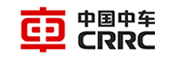 中国中车公开招聘总部有关部门副职报名表中国中车公开招聘总部有关部门副职报名表中国中车公开招聘总部有关部门副职报名表中国中车公开招聘总部有关部门副职报名表中国中车公开招聘总部有关部门副职报名表中国中车公开招聘总部有关部门副职报名表中国中车公开招聘总部有关部门副职报名表中国中车公开招聘总部有关部门副职报名表中国中车公开招聘总部有关部门副职报名表中国中车公开招聘总部有关部门副职报名表中国中车公开招聘总部有关部门副职报名表姓 名性 别性 别民 族民 族电子照片籍 贯户籍地户籍地婚姻状况婚姻状况电子照片出生年月政治面貌政治面貌入党时间入党时间电子照片参加工作时间现薪酬水平（税前：万元/年）现薪酬水平（税前：万元/年）电子照片专业技术职务外语种类及水平外语种类及水平全日制  教育学 历学 历毕业院校、系及专业毕业院校、系及专业全日制  教育学 位学 位毕业院校、系及专业毕业院校、系及专业在职    教育学 历学 历毕业院校、系及专业毕业院校、系及专业在职    教育学 位学 位毕业院校、系及专业毕业院校、系及专业报名岗位报名岗位报名岗位简历20XX.XX-20XX.XX  XX大学XX院系XX专业学生20XX.XX-20XX.XX  XX公司XX部门XX岗位/职务20XX.XX-20XX.XX  XX公司XX部门XX岗位/职务（20XX.XX-20XX.XX  XX大学XX院系XX专业学习 获XX学位）……20XX.XX-20XX.XX  XX大学XX院系XX专业学生20XX.XX-20XX.XX  XX公司XX部门XX岗位/职务20XX.XX-20XX.XX  XX公司XX部门XX岗位/职务（20XX.XX-20XX.XX  XX大学XX院系XX专业学习 获XX学位）……20XX.XX-20XX.XX  XX大学XX院系XX专业学生20XX.XX-20XX.XX  XX公司XX部门XX岗位/职务20XX.XX-20XX.XX  XX公司XX部门XX岗位/职务（20XX.XX-20XX.XX  XX大学XX院系XX专业学习 获XX学位）……20XX.XX-20XX.XX  XX大学XX院系XX专业学生20XX.XX-20XX.XX  XX公司XX部门XX岗位/职务20XX.XX-20XX.XX  XX公司XX部门XX岗位/职务（20XX.XX-20XX.XX  XX大学XX院系XX专业学习 获XX学位）……20XX.XX-20XX.XX  XX大学XX院系XX专业学生20XX.XX-20XX.XX  XX公司XX部门XX岗位/职务20XX.XX-20XX.XX  XX公司XX部门XX岗位/职务（20XX.XX-20XX.XX  XX大学XX院系XX专业学习 获XX学位）……20XX.XX-20XX.XX  XX大学XX院系XX专业学生20XX.XX-20XX.XX  XX公司XX部门XX岗位/职务20XX.XX-20XX.XX  XX公司XX部门XX岗位/职务（20XX.XX-20XX.XX  XX大学XX院系XX专业学习 获XX学位）……20XX.XX-20XX.XX  XX大学XX院系XX专业学生20XX.XX-20XX.XX  XX公司XX部门XX岗位/职务20XX.XX-20XX.XX  XX公司XX部门XX岗位/职务（20XX.XX-20XX.XX  XX大学XX院系XX专业学习 获XX学位）……20XX.XX-20XX.XX  XX大学XX院系XX专业学生20XX.XX-20XX.XX  XX公司XX部门XX岗位/职务20XX.XX-20XX.XX  XX公司XX部门XX岗位/职务（20XX.XX-20XX.XX  XX大学XX院系XX专业学习 获XX学位）……20XX.XX-20XX.XX  XX大学XX院系XX专业学生20XX.XX-20XX.XX  XX公司XX部门XX岗位/职务20XX.XX-20XX.XX  XX公司XX部门XX岗位/职务（20XX.XX-20XX.XX  XX大学XX院系XX专业学习 获XX学位）……20XX.XX-20XX.XX  XX大学XX院系XX专业学生20XX.XX-20XX.XX  XX公司XX部门XX岗位/职务20XX.XX-20XX.XX  XX公司XX部门XX岗位/职务（20XX.XX-20XX.XX  XX大学XX院系XX专业学习 获XX学位）……参加培训情况一般为三个月以上的培训经历。一般为三个月以上的培训经历。一般为三个月以上的培训经历。一般为三个月以上的培训经历。一般为三个月以上的培训经历。一般为三个月以上的培训经历。一般为三个月以上的培训经历。一般为三个月以上的培训经历。一般为三个月以上的培训经历。一般为三个月以上的培训经历。奖惩情况主要工作业绩（300字以内）家 庭 主 要 成 员 及 重 要 社 会 关 系称 谓姓  名姓  名出生年月出生年月政治面貌政治面貌工 作 单 位 及 职 务工 作 单 位 及 职 务工 作 单 位 及 职 务家 庭 主 要 成 员 及 重 要 社 会 关 系家 庭 主 要 成 员 及 重 要 社 会 关 系家 庭 主 要 成 员 及 重 要 社 会 关 系家 庭 主 要 成 员 及 重 要 社 会 关 系本人承诺本人承诺对以上内容真实性负责。本人签名：           联系电话（手机）：                     联系邮箱：本人承诺对以上内容真实性负责。本人签名：           联系电话（手机）：                     联系邮箱：本人承诺对以上内容真实性负责。本人签名：           联系电话（手机）：                     联系邮箱：本人承诺对以上内容真实性负责。本人签名：           联系电话（手机）：                     联系邮箱：本人承诺对以上内容真实性负责。本人签名：           联系电话（手机）：                     联系邮箱：本人承诺对以上内容真实性负责。本人签名：           联系电话（手机）：                     联系邮箱：本人承诺对以上内容真实性负责。本人签名：           联系电话（手机）：                     联系邮箱：本人承诺对以上内容真实性负责。本人签名：           联系电话（手机）：                     联系邮箱：本人承诺对以上内容真实性负责。本人签名：           联系电话（手机）：                     联系邮箱：本人承诺对以上内容真实性负责。本人签名：           联系电话（手机）：                     联系邮箱：